«Детские музыкальные инструменты в жизни детей»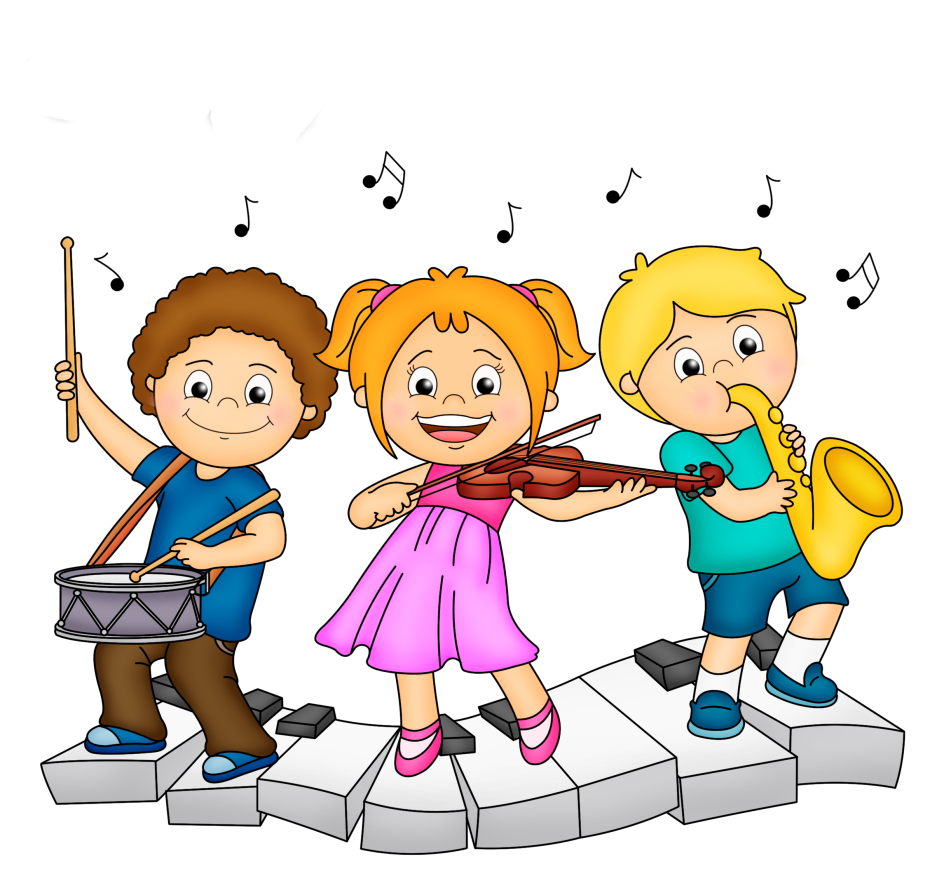 Детские музыкальные инструменты, не только привлекательны для детей, вызывают у них интерес и восторг, но их использование придаёт процессу музыкального воспитания необыкновенную педагогическую эффективность. Обучаясь  игре на детских  музыкальных инструментах,  дети  открывают для себя мир музыкальных звуков и их отношений, различают  красоту звучания музыкальных инструментов. У них улучшается качество пения, музыкально-ритмических движений.Обучению игре на музыкальных инструментах в подготовительной группе мы уделяем особое внимание. К этому времени дети уже играют на многих  шумовых инструментах: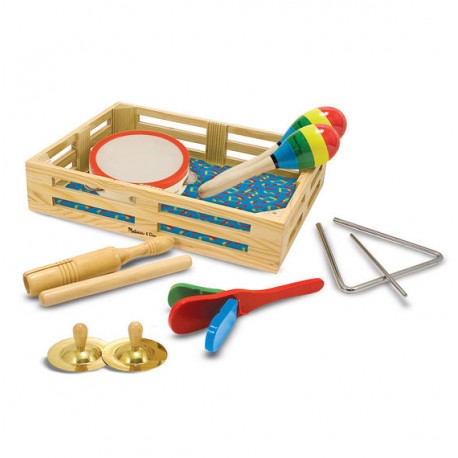 погремушка,трещотки,колокольчики, колотушки, треугольники,бубны,барабаны. И начинают осваивать мелодический инструмент: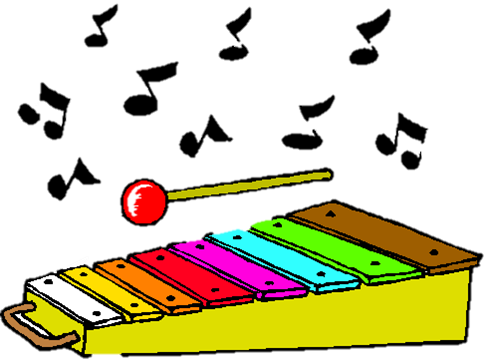 МеталлофонКсилофон«Основы игры на ксилофоне»Название  ксилофона можно перевести с греческого примерно как «Звучащее дерево» или «Звук дерева». Ксилофоном называется  ударный  музыкальный  инструмент, который состоит из нескольких деревянных  пластин. Они выкладываются  в  определённом  порядке, который зависит  от частоты  звука: слева располагаются  более  низкие  ноты, а справа более высокие. По такому же принципу  расположены клавиши  фортепиано. Играют на ксилофоне при помощи деревянных палочек. Палочку необходимо держать так, чтобы он лежал на указательном пальце, а большой палец придерживал его сверху. Удар должен приходиться на середину пластинки и быть легким. Кисть при этом должна быть свободной.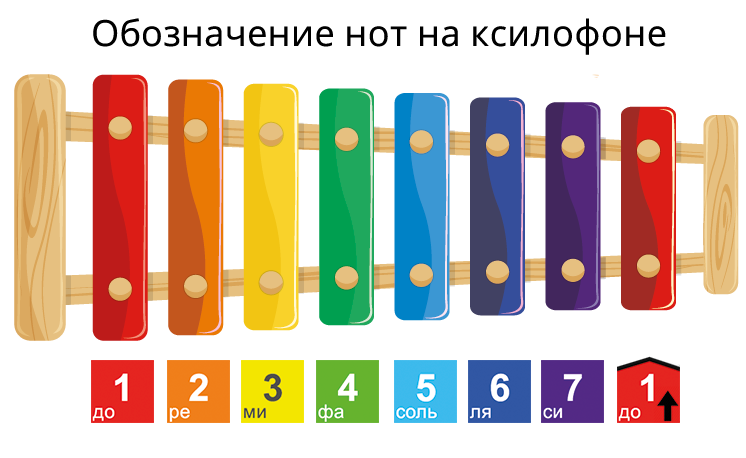 Музыкальные задания:Сыграем слово МУЗЫКА сначала на красной пластинке (взрослый –ребёнок), а теперь на зелёной пластинке (взрослый – ребёнок).А теперь посмотрите, как кот Мурзик  поднимается по радуге, как по лесенке: Вверх по радуге иду (К/О/Ж/З/Г/С/Ф). Попробуйте помочь нашему котику – звукоряд вверх – играют сначала взрослые, затем дети.Пора нам вернуться обратно: Вниз по радуге бегу! Играют звукоряд вниз чуть быстрее -  сначала взрослые, затем дети!Ребята с помощью воспитателей и музыкального руководителя могут организовать  оркестр. Ставятся новые задачи: научить детей играть по одному и в оркестре, своевременно вступать и заканчивать свою партию,  играть с динамическими оттенками (громко-тихо). Играют индивидуально, небольшими группами. У ребят развивается чувство ансамбля, дети совместно учатся петь и играть. Итак, обучение игре на детских музыкальных инструментах имеет большое значение для развития музыкальности, индивидуальности,  становления личности ребенка. Возможности войти в мир  музыки, найти свои  собственные формы общения с ней. Приобрести начальные навыки музицирования. Создать предпосылки  к формированию творческого мышления.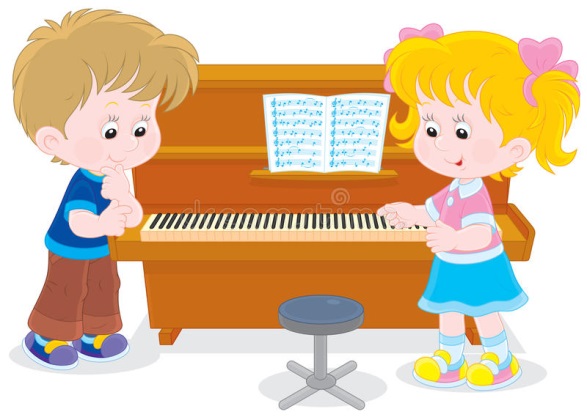 